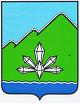 АДМИНИСТРАЦИЯ ДАЛЬНЕГОРСКОГО ГОРОДСКОГО ОКРУГА           ПРИМОРСКОГО КРАЯ ПОСТАНОВЛЕНИЕ 16.02.2023                                           г. Дальнегорск                                         № 156-паО внесении изменений в постановление администрацииДальнегорского городского округа от 20.09.2018 № 625-па «Об утверждении порядка проведения аукциона на право включения в схему размещения нестационарных торговых объектов и определения его победителя,порядка и сроков включения претендентов на право включения в схему размещения нестационарных торговых объектов на территорииДальнегорского городского округа»В соответствии с постановлением Правительства Российской Федерации                  от 02.09.2022 № 1549 «О внесении изменения в подпункт «б» пункта 3 Правил включения нестационарных торговых объектов, расположенных на земельных участках, в зданиях, строениях и сооружениях, находящихся в государственной собственности, в схему размещения нестационарных торговых объектов», руководствуясь Уставом Дальнегорского городского округа, администрация Дальнегорского городского округаПОСТАНОВЛЯЕТ:Внести в постановление администрации Дальнегорского городского округа от 20.09.2018 № 625-па «Об утверждении порядка проведения аукциона на право включения в схему размещения нестационарных торговых объектов и определения его победителя, порядка и сроков включения претендентов на право включения в схему размещения нестационарных торговых объектов на территории Дальнегорского городского округа» (с изменениями от 14.12.2018 № 797-па,                          от 23.04.2019 № 276-па, от 05.05.2021 № 401-па, от 14.10.2022 № 1450-па), (далее - Постановление) следующие изменения: В порядке проведения и определения победителя закрытого аукциона на право включения в схему размещения нестационарных торговых объектов на территории Дальнегорского городского округа, утвержденном постановлением администрации Дальнегорского (далее - Порядок):В пункте 1.1 Порядка:- слова «Администрации Приморского края» заменить словами «Правительства Приморского края»;- исключить слова «(далее – постановление Администрации Приморского края от 17.04.2018 № 171-па)».Дополнить пункт 2.4.1 после слов «среднего предпринимательства,» словами «а также физические лица, не являющиеся индивидуальными предпринимателями и применяющие специальный налоговый режим «Налог на профессиональный доход» в течение срока проведения эксперимента, установленного Федеральным законом от 27 ноября 2018 года № 422-ФЗ «О проведении эксперимента по установлению специального налогового режима «Налог на профессиональный доход» (далее – физические лица, применяющие специальный налоговый режим),».В пункте 6.1 цифры «1.8» заменить цифрами «1.7».В подпункте 2 пункта 9.2 слова «право размещения нестационарного торгового объекта» заменить словами «предоставление права на размещение и эксплуатацию НТО».Абзац четвертый подпункта 4 пункта 9.4 после слов «индивидуальному предпринимателю,» дополнить словами «крестьянскому (фермерскому) хозяйству и организации потребительской кооперации, которые являются субъектами малого и среднего предпринимательства, физическому лицу, применяющему специальный налоговый режим,».Подпункт 5 пункта 9.4 исключить. Дополнить пунктом 9.10 следующего содержания:«9.10. Плата за предоставление права на размещение и эксплуатацию НТО подлежит изменению в случаях:- ежегодной индексации с учетом размера уровня инфляции, установленного в Федеральном законе о Федеральном бюджете на очередной финансовый год и плановый период и установленного на начало очередного финансового года;- в случаях изменения кадастровой стоимости земельного участка.Указанные изменения оформляются дополнительным соглашением между сторонами договора.».1.1.8.	Подпункт 8 пункта 10.1 после слов «индивидуального предпринимателя» дополнить словами «, физического лица, применяющего специальный налоговый режим,».1.1.9.	Абзац шестой пункта 11.1 после слов «индивидуального предпринимателя» дополнить словами «, физического лица, применяющего специальный налоговый режим,».1.1.10. В пункте 11.4 слова «Департамента лицензирования и торговли Приморского края» заменить словами «Министерства промышленности и торговли Приморского края».1.1.11. Приложения 1, 4-6 к Порядку изложить в новой редакции в соответствии с приложениями 1-4 к настоящему постановлению.1.2.	В Методике расчета платы за право включения хозяйствующего субъекта в схему размещения нестационарных торговых объектов на территории Дальнегорского городского округа: 1.2.1.	В пункте 1.1 слова «Администрации Приморского края» заменить словами «Правительства Приморского края».1.2.2.	Абзац пятый пункта 2.8 после слов «финансового года,» дополнить словами «и в случаях изменения кадастровой стоимости земельного участка,».2.	Настоящее постановление вступает в силу со дня его официального опубликования.Пункты 1.1.2, 1.1.5, 1.1.8, 1.1.9 настоящего постановления, а также приложения 1-4 к настоящему постановлению действуют до 31 декабря 2028 года включительно.3.	Настоящее постановление подлежит опубликовании в газете «Трудовое слово» и размещению на официальном сайте Дальнегорского городского округа.Глава Дальнегорскогогородского округа                                                                                       А.М. ТеребиловПриложение 1к постановлению администрации Дальнегорского городского округа от 16.02.2023 № 156-паПорядокпроведения и определения победителя закрытого аукциона на право включения в схему размещения нестационарных торговых объектовна территории Дальнегорского городского округа1. Общие положения1.1. Настоящий порядок проведения и определения победителя закрытого аукциона на право включения в схему размещения нестационарных торговых объектов на территории Дальнегорского городского округа (далее – Порядок) разработан в соответствии с постановлением Правительства Приморского края                   от 17.04.2018 № 171-па «Об утверждении Порядка отбора претендентов на право включения в схему размещения нестационарных торговых объектов на территории муниципальных образований Приморского края» в целях определения порядка организации, проведения и определения победителя закрытого аукциона на право включения в схему размещения нестационарных торговых объектов на территории Дальнегорского городского округа (далее – аукцион).1.2. Отбор претендентов на право включения в схему размещения нестационарных торговых объектов на территории Дальнегорского городского округа (далее – Схема) осуществляется по результату аукциона либо без проведения аукциона в случаях, установленных настоящим Порядком.Аукцион проводится в форме открытого по составу участников и закрытого по форме подачи предложений о цене аукциона, предметом которого является право на включение хозяйствующего субъекта в местах, определенных Схемой. При этом предоставление хозяйствующему субъекту права на включение в Схему осуществляется на основании договора на предоставление права на размещение и эксплуатацию нестационарного торгового объекта (далее - Договор), заключаемого по результатам аукциона либо в случаях, установленных настоящим Порядком, без проведения аукциона на срок, указанный в заявлении хозяйствующего субъекта о включении в Схему. Срок действия Договора не может превышать срока функционирования нестационарного торгового объекта, предусмотренного Схемой и пунктом 3.3 Положения о порядке размещения нестационарных торговых объектов на территории Дальнегорского городского округа, утвержденного постановлением администрации Дальнегорского городского округа от 20.09.2018     № 626-па (далее – Положение).1.3. Аукцион на право включения хозяйствующего субъекта в Схему проводится в отношении мест, включенных в Схему.1.4. Органом, уполномоченным на организацию проведения аукциона является управление экономики администрации Дальнегорского городского округа (далее – уполномоченный орган, Организатор аукциона).1.5. Для проведения аукциона создается комиссия по проведению и определению победителя закрытого аукциона на право включения в схему размещения нестационарных торговых объектов на территории Дальнегорского городского округа, состав которой утверждается постановлением администрации Дальнегорского городского округа (далее – Комиссия).1.6. Основанием для проведения аукциона, при наличии в Схеме свободных мест для размещения нестационарных торговых объектов (далее – НТО) является:поступившее Организатору аукциона заявление о включении хозяйствующего субъекта в Схему (для сезонного НТО заявление пишется не ранее, чем за 2 месяца до наступления срока, предусмотренного Схемой и пунктом 3.3 Положения) (Приложение 1 к Порядку).по инициативе Организатора аукциона.1.7. Участником аукциона может быть любое юридическое лицо независимо от организационно-правовой формы и места его нахождения или индивидуальный предприниматель (далее – участник аукциона).2. Порядок отбора претендентов на право включения в Схему 2.1. Уполномоченный орган в день поступления заявлений, указанных в пункте 1.6 настоящего Порядка:осуществляет их регистрацию;в течение 3 рабочих дней со дня регистрации заявлений рассматривает их и принимает решение о приеме заявления или о его возврате;в день принятия решения направляет хозяйствующему субъекту уведомление о принятом решении. В случае принятия решения о возврате заявления - с указанием оснований возврата.Основаниями для возврата заявления являются:а) несоответствие заявления установленной форме;б) текст заявления не поддается прочтению;в) неполнота и (или) недостоверность сведений, указанных в заявлении;г) внесение изменений в документы, определяющие направления социально- экономического развития муниципального образования;д) ремонт и реконструкция автомобильных дорог, повлекшие необходимость переноса нестационарного торгового объекта. Уведомление, содержащее решение о возврате заявления, не является препятствием для повторного обращения.2.2. Организатор аукциона в течение 5 рабочих дней со дня наступления оснований, предусмотренных пунктом 1.6 настоящего Порядка, размещает в газете «Трудовое слово» и на официальном сайте Дальнегорского городского округа в сети Интернет: www.dalnegorsk-mo.ru извещение о наличии свободных мест, информацию о сроках приема от хозяйствующих субъектов заявлений на участие в аукционе, о порядке проведения аукциона, объявления победителя и цене аукциона (далее – извещение).Сроки приема от хозяйствующих субъектов заявлений на участие в аукционе отсчитываются от даты выхода в печать извещения.Извещение не размещается при отборе претендентов без проведения аукциона в случае, установленном пунктом 2.4.1 настоящего Порядка.2.3. В срок, не превышающий 5 рабочих дней со дня размещения извещения, заинтересованный во включении в Схему хозяйствующий субъект вправе подать в уполномоченный орган заявление о включении его в Схему.Заявление о включении хозяйствующего субъекта в Схему, поданное в рамках извещения по истечении срока, установленного абзацем первым настоящего пункта, не подлежит рассмотрению.2.4. В случае отсутствия в течение 5 рабочих дней со дня размещения извещения заявлений о включении хозяйствующего субъекта в Схему от иных хозяйствующих субъектов, хозяйствующий субъект, чье заявление послужило основанием для опубликования извещения, объявляется победителем и получает право на включение в Схему без проведения аукциона.2.4.1. Крестьянские (фермерские) хозяйства и организации потребительской кооперации, которые являются субъектами малого и среднего предпринимательства, а также физические лица, не являющиеся индивидуальными предпринимателями и применяющие специальный налоговый режим «Налог на профессиональный доход» в течение срока проведения эксперимента, установленного Федеральным законом      от 27 ноября 2018 года № 422-ФЗ «О проведении эксперимента по установлению специального налогового режима «Налог на профессиональный доход» (далее – физические лица, применяющие специальный налоговый режим), имеют право на включение в Схему без проведения аукциона.2.5. В случае поступления в течение 5 рабочих дней со дня размещения извещения одного или более заявлений о включении хозяйствующего субъекта в Схему, Организатор аукциона не позднее 3 рабочих дней со дня окончания срока, установленного абзацем первым пункта 2.3 настоящего Порядка, объявляет аукцион.2.6. Организатор аукциона в течение 5 рабочих дней со дня объявления победителя по результатам аукциона либо без проведения аукциона принимает решение о включении хозяйствующего субъекта, получившего право на включение в Схему, о чем хозяйствующий субъект уведомляется в день принятия такого решения.2.7. Размер платы за участие в аукционе на право включения в Схему устанавливается в порядке и на основании критериев, установленных Организатором аукциона.Начальная (минимальная) цена участия в аукционе на право включения в Схему является равной размеру платы за право включения в Схему без проведения аукциона.Плата за право включения в Схему вносится на условиях, в порядке и сроки, установленные Организатором аукциона.2.8. Нестационарный торговый объект и (или) место, закрепленные за хозяйствующим субъектом по результатам рассмотрения уполномоченным органом заявления и (или) включенные в Схему до вступления в силу настоящего Порядка, независимо от основания включения в Схему, сохраняются в месте, определенном Схемой.3. Права и обязанности Организатора аукциона, Комиссии, участников аукциона3.1. Организатор аукциона:определяет место, дату и время начала и окончания приема заявок на участие в аукционе; определяет срок внесения задатка претендентами;определяет место, дату и время проведения аукциона;организует подготовку, публикацию и размещение извещения о проведении аукциона, информации о результатах аукциона в газете «Трудовое слово» и на официальном сайте Дальнегорского городского округа в сети Интернет www.dalnegorsk-mo.ru; принимает от претендентов заявки на участие в закрытом аукционе на право включения в схему размещения нестационарных торговых объектов на территории Дальнегорского городского округа для индивидуальных предпринимателей/ юридических лиц (далее – заявка) на участие в аукционе (Приложения 2 и 3 к Порядку) и прилагаемые к ним пакеты документов, согласно пункту 6.3 настоящего Порядка;проверяет представленные претендентами документы на соответствие перечню документов, прилагаемых к заявке, в соответствии с пунктом 6.3 настоящего Порядка;уведомляет претендентов о признании их участниками аукциона и о допуске претендентов к участию в аукционе либо об отказе в признании участниками аукциона и в допуске претендентов к участию в аукционе;обеспечивает сохранность заявок и прилагаемых к ним документов, а также конфиденциальность сведений о претендентах и содержании представленных ими документов до момента их оглашения на заседании Комиссии;ведет учет заявок в журнале регистрации заявок с присвоением каждой заявке номера с указанием даты и времени подачи заявки;принимает от участников аукциона предложения о цене участия в аукционе, подаваемые в день проведения аукциона;уведомляет победителя аукциона и других его участников о принятом Комиссией решении;организует подготовку протокола о результатах аукциона.3.2. Комиссия:принимает решение о результатах рассмотрения заявок, признании претендентов участниками аукциона и допуске претендентов к участию в аукционе либо об отказе в признании претендентов участниками аукциона и в допуске претендентов к участию в аукционе по основаниям, предусмотренным пунктами 6.3, 6.12 настоящего Порядка, путем оформления протокола. Отказ в признании претендентов участниками аукциона и в допуске к участию в аукционе по иным основаниям, кроме указанных в пунктах 6.3, 6.12 настоящего Порядка, не допускается;проводит аукцион;определяет победителя аукциона, подписывает протокол рассмотрения и оценки заявок;признает аукцион несостоявшимся в отношении тех лотов, на которые подано менее двух заявок;готовит протокол о результатах аукциона, который оформляется секретарем Комиссии и подписывается всеми членами Комиссии, принявшими участие в заседании Комиссии.3.3. Количество членов Комиссии не может быть менее пяти человек.Комиссия правомочна принимать решения, если на заседании присутствуют не менее 2/3 от общего числа ее состава.3.4. Решения Комиссии оформляются протоколами и подписываются председателем Комиссии, секретарем Комиссии и всеми присутствующими на заседании членами Комиссии.3.5. Решения Комиссии принимаются простым большинством голосов от числа присутствующих на заседании путем открытого голосования. При равенстве голосов председатель Комиссии имеет право решающего голоса. Член Комиссии, не согласный с принятым решением, имеет право изложить свое мнение в письменном виде и приложить его к протоколу заседания Комиссии.3.6. Комиссия несет ответственность за соответствие принятых решений действующему законодательству Российской Федерации.3.7. Полномочия председателя Комиссии, секретаря Комиссии, членов Комиссии, участвующих в подготовке и организации аукциона:Председатель Комиссии:осуществляет общее руководство работой Комиссии;ведет заседания Комиссии;определяет порядок рассмотрения обсуждаемых вопросов;объявляет решения Комиссии;в случае необходимости выносит на обсуждение Комиссии вопрос о привлечении к работе Комиссии экспертов;осуществляет контроль за процедурой проведения аукциона;осуществляет иные полномочия, связанные с работой Комиссии.В период отсутствия председателя Комиссии его полномочия осуществляет заместитель председателя Комиссии.Секретарь Комиссии:отвечает за организационное обеспечение деятельности Комиссии;осуществляет подготовку документации для рассмотрения на заседании Комиссии;уведомляет состав Комиссии о дате, времени и месте проведения заседаний Комиссии;ведет протоколы заседаний Комиссии и обеспечивает их надлежащее оформление;перед началом проведения аукциона осуществляет регистрацию участников аукциона;направляет уведомления претендентам, не допущенным к участию в аукционе согласно решениям Комиссии и соответствующим протоколам;ведет делопроизводство Комиссии;выполняет иные поручения председателя Комиссии, заместителя председателя Комиссии по вопросам, связанным с организацией работы Комиссии.Члены Комиссии, участвующие в подготовке и организации аукциона:участвуют в заседаниях Комиссии с правом голоса;рассматривают и оценивают заявки;рассматривают и оценивают предложения участников аукциона о цене;подписывают протоколы заседаний Комиссии;выполняют поручения председателя Комиссии по вопросам, связанным с организацией работы Комиссии.3.8. Права и обязанности членов Комиссии:Члены Комиссии имеют право:знакомиться с документами, имеющими отношение к проводимым аукционам;вносить предложения по порядку работы Комиссии.Члены Комиссии обязаны:лично участвовать в работе Комиссии;при принятии решений руководствоваться действующим законодательством Российской Федерации и настоящим Порядком;не разглашать сведения, имеющие служебный или конфиденциальный характер.3.9. Комиссия не вправе предъявлять дополнительные требования к участникам аукциона.3.10. Участник аукциона:подает заявку на участие в аукционе в порядке и в сроки, установленные для проведения аукциона, и несет ответственность за полноту и достоверность сведений, вносит задаток;направляет предложения о цене аукциона;в случае победы в аукционе приобретает право на включение в Схему и несет ответственность, возлагаемую на победителя условиями аукциона.4. Извещение о проведении и результатах аукциона4.1. Извещение о проведении аукциона публикуется в газете «Трудовое слово» и на официальном сайте Дальнегорского городского округа в сети Интернет: www.dalnegorsk-mo.ru, не менее чем за 15 рабочих дней до даты проведения аукциона.4.2. Извещение о проведении аукциона должно содержать следующие сведения:наименование, адрес, номер контактного телефона Организатора аукциона; место, дата, время и форма проведения аукциона; место, порядок и сроки приема заявок и прилагаемых к ним документов;срок поступления задатка по банковским реквизитам, указанным в извещении;предметы аукциона (лоты) с указанием: их номеров и мест размещения НТО (адресные ориентиры); вида НТО; специализации НТО; площади НТО (кв. м.); площади земельного участка для размещения НТО (кв. м.); периодов размещения НТО;начальную (минимальную) цену аукциона;аукционную документацию;размер задатка на участие в аукционе, срок и порядок внесения денежных средств в качестве задатка, реквизиты счета для перечисления указанных денежных средств;срок внесения платы на право включения хозяйствующего субъекта в Схему;место, дату и время подведения результатов аукциона, порядок определения победителей аукциона;срок заключения Договора.Внесение изменений в извещение о проведении аукциона:организатор аукциона вправе принять решение о внесении изменений в извещение о проведении аукциона в срок не позднее чем за 5 (пять) рабочих дней до даты окончания срока подачи заявок на участие в аукционе;при внесении изменений в извещение срок подачи заявок на участие в аукционе должен быть продлен на такой срок, чтобы со дня публикации в газете и размещения сайте извещения, до даты окончания подачи заявок на участие в аукционе было не менее 15 дней;изменение предмета аукциона не допускается.5. Аукционная документация5.1.	Аукционная документация представляет собой комплект документов, содержащий:информацию об условиях проведения аукциона;форму заявки;проект Договора;реквизиты счета для внесения задатка, платы за право включения хозяйствующего субъекта в Схему.6. Порядок приема заявок. Допуск к участию в аукционе6.1.	К участию в аукционе допускаются лица, указанные в пункте 1.7 настоящего Порядка (далее – претенденты).6.2.	Для участия в аукционе претенденты представляют Организатору аукциона лично или через своих полномочных представителей в срок, установленный в извещении о проведении аукциона заявку (Приложения 2, 3 к Порядку).Подача заявки на участие в аукционе (далее – заявка) означает согласие претендентов с условиями аукциона и принятие ими обязательств о соблюдении его условий.6.3.	К заявке прилагается пакет документов:заявление об отсутствии решения о приостановлении деятельности или ликвидации претендентами на включение в Схему – юридического лица, об отсутствии решения арбитражного суда о признании претендентов – юридического лица или индивидуального предпринимателя банкротом и об открытии конкурсного производства в порядке, предусмотренном Кодексом Российской Федерации об административных правонарушениях;платежный документ с отметкой банка плательщика об исполнении финансового обеспечения заявки (задатка) на участие в аукционе, установленного в извещении;проект внешнего облика НТО с благоустройством прилегающей территории (для претендентов, имеющих намерение разместить киоск, павильон, остановочно - торговый модуль), или цветной эскиз НТО (для претендентов, имеющих намерение разместить -	торговый автомат (вендинговый автомат), лоток (палатку), бахчевой развал, елочный базар, автомагазин (торговый автофургон, автолавку), торговую тележку), согласованный с отделом архитектуры и строительства администрации Дальнегорского городского округа;справка Управления муниципального имущества администрации Дальнегорского городского округа об отсутствии задолженности по заключенным договорам аренды муниципального имущества, земли, или об отсутствии муниципальной аренды, составленной на момент подачи документов;для юридических лиц – копии учредительных документов и свидетельства о государственной регистрации юридического лица, документ, подтверждающий полномочия лица на представление заявки, с предъявлением документа, удостоверяющего личность;для индивидуального предпринимателя – копия свидетельства о государственной регистрации физического лица в качестве индивидуального предпринимателя, копия свидетельства о постановке на налоговый учет, копия документа, удостоверяющего личность, документ, подтверждающий полномочия лица на предоставление заявки, с предъявлением документа, удостоверяющего личность.6.4.	Документы, истребуемые Организатором аукциона в порядке межведомственного информационного взаимодействия и которые претендент вправе приложить к заявке по собственной инициативе:выписка из Единого государственного реестра юридического лица (ЕГРЮЛ) или выписка из Единого государственного реестра индивидуальных предпринимателей (ЕГРИП) для подтверждения осуществления деятельности в сфере торговли или общественного питания.6.5.	Непредставление полного пакета документов, указанных в пункте 6.3 настоящего Порядка, является основанием для отказа в признании претендентов участниками аукциона и допуске претендентов к участию в аукционе.6.6.	Прием заявок прекращается не ранее чем за 7 рабочих дней до дня проведения аукциона. 6.7.	Каждая заявка, поступившая в срок, указанный в извещении, регистрируется Организатором аукциона в журнале регистрации заявок с присвоением каждой заявке номера и с указанием даты и времени подачи документов (число, месяц, год, время в часах и минутах). При этом отказ в приеме и регистрации заявки на участие в аукционе, не допускается. По требованию претендента, подавшего заявку на участие в аукционе, Организатор аукциона выдает уведомление в получении такой заявки с указанием даты и времени ее получения.6.8.	Претендент имеет право отозвать поданную заявку в любое время до истечения срока приема заявок в письменной форме, уведомив Организатора аукциона. Отзыв заявки регистрируется в журнале регистрации заявок.6.9.	Претендент вправе подать только одну заявку на участие в аукционе в отношении каждого предмета аукциона (лота).6.10.	Заявки, поступившие после истечения срока, указанного в извещении о проведении аукциона, не принимаются. Заявка в этом случае возвращается подавшему ее претенденту (его полномочному представителю) под расписку или по почте заказным письмом с уведомлением о вручении.6.11.	Срок рассмотрения заявок не может превышать 5 рабочих дней с даты окончания срока приема заявок на участие в аукционе.6.12.	Комиссия рассматривает заявки и устанавливает факт поступления от претендентов задатков на расчетный счет, указанный в извещении. По результатам рассмотрения документов Комиссия принимает решение о признании претендентов участниками аукциона и допуске претендентов к участию в аукционе или об отказе в признании претендентов участниками аукциона и допуске претендентов к участию в аукционе.Основания для отказа в признании претендентов участниками аукциона и допуске претендентов к участию в аукционе:не подтверждено поступление задатка на счет, указанный в извещении;несоответствие представленных документов пункту 6.3 настоящего Порядка.6.13.	Решение Комиссии о признании претендентов участниками аукциона и допуске претендентов к участию в аукционе должно быть отражено в протоколе рассмотрения и оценки заявок, в котором отражается:перечень претендентов, которым было отказано в признании участниками аукциона и в допуске к участию в аукционе, с указанием оснований отказа;перечень претендентов, признанных участниками аукциона.6.14.	Претендент приобретает статус участника аукциона с момента принятия Комиссией соответствующего решения (подписания протокола рассмотрения и оценки заявок), о чем он уведомляется Организатором аукциона.6.15.	Претенденты, подавшие заявки и не допущенные к участию в аукционе, уведомляются Организатором аукциона о принятом решении Комиссии в письменном виде не позднее следующего рабочего дня после принятия решения Комиссии.6.16.	Документы, представленные в составе заявки от претендентов участников аукциона возврату не подлежат.7. Финансовое обеспечение заявки на участие в аукционе (задаток)7.1. Для участия в аукционе Организатором аукциона устанавливается требование о внесении задатка на участие в аукционе в размере 20 процентов от начальной (минимальной) цены за право включения хозяйствующего субъекта в Схему, которая определяется в соответствии с Методикой расчета платы за право включения хозяйствующего субъекта в схему размещения НТО.7.2. Претендент вносит задаток на участие в аукционе на расчетный счет, в размере и сроки, указанные в извещении.7.3. Выписка с расчетного счета, указанного в извещении, (платежное поручения с отметкой банка) является документом, подтверждающим поступление задатка.7.4. Требование о внесении задатка на участие в аукционе распространяется на всех участников аукциона.7.5. В случае если претендент намерен приобрести несколько лотов, задаток вносится по каждому лоту.7.6. Задаток возвращается в следующих случаях:претендентам, письменно уведомившим Организатора аукциона об отзыве заявки до даты окончания приема заявок, указанной в извещении, в течение 10 календарных дней после получения официального отзыва;проигравшим участникам аукциона, в течение 10 календарных дней со дня подписания протокола о результатах аукциона;претендентам, которым было отказано в признании участников аукциона и в допуске к участию в аукционе (заявки на участие в аукционе которых отклонены Комиссией), в течение 10 календарных дней со дня принятия Комиссией такого решения (подписания протокола рассмотрения и оценки заявок);отказа от проведения аукциона в течение 10 календарных дней со дня принятия решения Организатором аукциона об отказе от проведения аукциона;участнику аукциона, сделавшему предпоследнее предложение о наибольшей цене за право включения хозяйствующего субъекта в Схему, сумма внесенного задатка на участие в аукционе возвращается Организатором аукциона в течение                          5 рабочих дней с даты заключения Договора с победителем аукциона.7.7. При заключении Договора с победителем аукциона сумма внесенного задатка засчитывается в счет платы цены Договора.7.8. Задаток не возвращается в следующих случаях:при уклонении или отказе победителя, единственного участника аукциона или участника аукциона, сделавшего предпоследнее предложение о наибольшей цене за право включения хозяйствующего субъекта в Схему и с которым подлежит заключение Договора, от заключения Договора;не возвращается в случаях, установленных Гражданским Кодексом Российской Федерации.8. Порядок проведения аукциона, определения победителя8.1. В аукционе могут участвовать только претенденты, признанные участниками аукциона. Участники аукциона имеют возможность принять непосредственное или через своих представителей участие в аукционе. Аукцион проводится в присутствии членов Комиссии, участников аукциона или их представителей.8.2. Перед началом аукциона участники аукциона проходят предварительную регистрацию. При регистрации участник аукциона обязан предъявить документы, подтверждающие полномочия, паспорт и доверенность на представителя, уполномоченного действовать от имени участника.8.3. Аукцион проводится последовательно и отдельно по каждому лоту.8.4. Аукцион проводится в следующем порядке:а) в день проведения аукциона участники аукциона представляют Организатору аукциона в запечатанном конверте предложения о цене;б) в установленные в извещении о проведении аукциона день и час перед вскрытием конвертов с предложениями о цене аукциона Комиссия проверяет их целостность, что фиксируется в протоколе о результатах аукциона;в) Комиссия рассматривает предложения участников аукциона о цене. Указанные предложения должны быть изложены на русском языке и подписаны участником аукциона (его полномочным представителем). Цена указывается цифрами и прописью. В случае если цифрами и прописью указываются разные цены, Комиссией принимается во внимание цена, указанная прописью. Предложения, содержащие цену ниже начальной цены, не рассматриваются;г) при оглашении предложений помимо участника аукциона, предложение которого рассматривается, могут присутствовать остальные участники аукциона или их представители, имеющие надлежащим образом оформленную доверенность;д) победителем аукциона, закрытого по форме подачи предложений о цене, признается участник аукциона, предложивший наибольшую цену за приобретаемое право.При равенстве предложений победителем признается тот участник торгов, чья заявка была подана раньше.е) решение Комиссии об определении победителя оформляется протоколом о результатах аукциона, составляемым в двух экземплярах, в котором указывается имя (наименование) победителя аукциона и предложенная им цена. 8.5. Победитель аукциона (его уполномоченный представитель) и Организатор аукциона подписывают протокол о результатах аукциона не позднее следующего рабочего дня после проведения аукциона. Один экземпляр протокола выдается победителю аукциона.8.6. Аукцион проводится при наличии не менее двух участников по предмету аукциона (по каждому лоту). В случае если заявка на участие в аукционе подана одним претендентом, то аукцион по данному лоту признается несостоявшимся. В этом случае право на включение хозяйствующего субъекта в Схему предоставляется единственному участнику аукциона, с которым заключается Договор. При этом цена Договора определяется исходя из размера начальной (минимальной) цены аукциона за право включения хозяйствующего субъекта в Схему. 8.7. По каждому лоту составляется отдельный протокол, который является основанием для принятия постановления администрации Дальнегорского городского округа о включении хозяйствующего субъекта в Схему.8.8. Заявки на участие в аукционе, документы, составленные в ходе проведения аукциона, хранятся Организатором аукциона в течение 5 лет, а Договор - в течение 5 лет после истечения срока его действия.9. Заключение Договора9.1. С победителем аукциона заключается Договор (Приложение 5 к Порядку) в течение 5 рабочих дней. 9.2. Договор скрепляется подписями сторон (Администрации Дальнегорского городского округа и Победителя аукциона) и предусматривает:1) предмет Договора;2) цену Договора: размер, порядок и сроки оплаты за предоставление права на размещение и эксплуатацию НТО;3) характеристики места размещения НТО (местоположение (адрес) и площадь);4) тип НТО, его площадь и вид реализуемой продукции в НТО, изменение которых не допускается;5) срок действия Договора;6) обязательства владельца НТО, связанные с размещением и функционированием НТО:заключить договор на вывоз и утилизацию твердых бытовых отходов со специализированным предприятием;заключить договор на подключение к источникам энергообеспечения (при необходимости);заключить договор на подключение к коммуникациям (при необходимости).7) условие об ответственности сторон.9.3.	Срок действия Договора для сезонного (временного) размещения НТО не должен превышать период размещения, установленный Схемой.9.4. Организатор аукциона, заключивший Договор с победителем аукциона, вправе в одностороннем порядке отказаться от исполнения Договора в случаях:1) неосуществления владельцем НТО деятельности на месте размещения НТО в течение 3 месяцев со дня заключения Договора;2) прекращения деятельности хозяйствующего субъекта и внесения соответствующей записи в единый государственный реестр юридических лиц либо индивидуальных предпринимателей;3) неоднократного (более двух раз в течение одного календарного года) нарушения законодательства Российской Федерации и Приморского края, после вступления в установленном порядке в законную силу решения уполномоченного органа и (или) суда о привлечении хозяйствующего субъекта к административной ответственности, при условии не устранения административного нарушения, связанного: с нарушением санитарного, ветеринарного, налогового, пожарного законодательства Российской Федерации; с размещением нестационарных торговых объектов с нарушением Схемы; в случае реализации в нестационарном торговом объекте товаров, реализация которых запрещена действующим законодательством Российской Федерации;4) необходимости освобождения места размещения НТО для нужд Дальнегорского городского округа:внесение изменений в документы, определяющие направления социально-экономического развития муниципального образования;ремонт и реконструкция автомобильных дорог, повлекшие необходимость переноса нестационарного торгового объекта;исключение места размещения НТО из Схемы по причине, указанной в абзацах втором, третьем настоящего пункта, допускается только после предоставления юридическому лицу, индивидуальному предпринимателю, крестьянскому (фермерскому) хозяйству и организации потребительской кооперации, которые являются субъектами малого и среднего предпринимательства, физическому лицу, применяющему специальный налоговый режим, осуществляющему торговую деятельность, иного места размещения НТО, равноценного по критериям территориальной и пешеходной доступности, привлекательности для осуществления торговой деятельности соответствующими товарами, платы за размещение (далее - компенсационное место);размещения объектов капитального строительства.9.5. В случае необходимости освобождения места размещения НТО для нужд Дальнегорского городского округа владельцу НТО при его согласии, без проведения аукциона, предоставляется компенсационное место размещения НТО, включенное в Схему, равнозначное по площади занимаемому месту размещения НТО. При этом Договор относительно компенсационного места размещения НТО заключается на оставшийся срок действия ранее заключенного Договора, а ранее заключенный Договор расторгается по соглашению сторон до истечения срока его действия. Договор направляется владельцу НТО в течение 5 рабочих дней со дня внесения в Схему изменения об исключении занимаемого места размещения НТО и подлежит рассмотрению и подписанию владельцем НТО в течение 5 рабочих дней со дня его получения.Владелец НТО своими силами и за свой счет перемещает НТО с места его размещения на компенсационное место не позднее 20 рабочих дней со дня расторжения ранее заключенного Договора.В случае не подписания Договора относительно компенсационного места в указанные сроки Договор подлежит расторжению в одностороннем порядке по основаниям, указанным в пункте 9.4 настоящего Порядка. 9.6. Участник аукциона, который приобрел право на включения в схему НТО, должен произвести оплату цены, предложенной им по результатам аукциона, в следующие сроки в зависимости от срока заключения Договора:- до 1 года - плата вносится разовым платежом в течение 5 рабочих дней со дня заключения Договора;- на 1 год и более - плата вносится в течении 30 календарных дней со дня заключения Договора. Далее ежегодно в соответствии с графиком платежей, который является неотъемлемой частью Договора.9.7. В случае отказа победителя аукциона от заключения Договора в течение                      3 рабочих дней, Организатор аукциона вправе заключить Договор с участником аукциона, сделавшим предпоследнее предложение о цене аукциона. При этом победитель аукциона утрачивает право на заключение данного Договора.9.8. Участник аукциона, сделавший предпоследнее предложение о цене аукциона, вправе приступить к размещению НТО после заключения Договора. 9.9. Победитель аукциона вправе заключить дополнительное соглашение на продление срока действия Договора заключенного по результатам аукциона либо в случаях, установленных настоящим Порядком.Срок продления Договора определяется победителем аукциона, но не может превышать срок действия Договора, согласованного сторонами до его увеличения, или три года, если срок действия Договора составляет более чем три года. 9.10. Плата за предоставление права на размещение и эксплуатацию НТО подлежит изменению в случаях:- ежегодной индексации с учетом размера уровня инфляции, установленного в Федеральном законе о Федеральном бюджете на очередной финансовый год и плановый период и установленного на начало очередного финансового года;- в случаях изменения кадастровой стоимости земельного участка.Указанные изменения оформляются дополнительным соглашением между сторонами договора.10. Порядок и сроки включения хозяйствующего субъекта в Схему10.1. Уполномоченный орган администрации Дальнегорского городского округа в течении 5 рабочих дней после заключения Договора с победителем аукциона готовит проект постановления администрации Дальнегорского городского округа о включении хозяйствующего субъекта в Схему, который предусматривает:1) место размещения НТО (адресные ориентиры) в Схеме;2) вид НТО;3) период(ы) размещения НТО (для сезонного (временного) размещения);4) специализация НТО;5) площадь НТО (кв. м);6) площадь земельного участка для размещения НТО (кв. м);7) информация о свободных и занятых местах размещения НТО;8) сведения о хозяйствующих субъектах: наименование юридического лица и ИНН; Ф.И.О. индивидуального предпринимателя, физического лица, применяющего специальный налоговый режим, и ИНН (за исключением НТО, осуществляющих сезонные работы);9) координаты характерных точек границ земельного участка, занятого НТО в местной системе координат МСК-25. 11. Порядок включения нового места в Схему11.1. Инициаторами включения нового места в Схему могут быть:администрация Дальнегорского городского округа;Совет по развитию малого и среднего предпринимательства в Дальнегорском городском округе;Уполномоченный по защите прав предпринимателей в Приморском крае               (в рамках рассмотрения обращений субъектов малого и среднего предпринимательства);хозяйствующий субъект.В случае, если инициатива о включении нового места в Схему поступила от хозяйствующего субъекта, то субъектом заполняется Предложение о включении в схему размещения нестационарных торговых объектов нового места и включении юридического лица, индивидуального предпринимателя, физического лица, применяющего специальный налоговый режим, в схему размещения нестационарных торговых объектов (Приложение 4 к Порядку) (далее – Предложение).11.2. Новое место включается в Схему после согласования:отделом архитектуры и строительства администрации Дальнегорского городского округа на предмет возможности размещения НТО на запрашиваемом земельном участке;Управлением муниципального имущества администрации Дальнегорского городского округа на предмет отсутствия прав третьих лиц по месту размещения НТО на запрашиваемом земельном участке;отделом по исполнению административного законодательства администрации Дальнегорского городского округа на предмет возможности размещения НТО на запрашиваемом земельном участке;Советом по развитию малого и среднего предпринимательства в Дальнегорском городском округе.11.3. Уполномоченный орган подготавливает проект постановления администрации Дальнегорского городского округа о включении нового места в Схему в течении 5 рабочих дней после поступления информации, предусмотренной абзацем пятым пункта 11.2 настоящего Порядка.11.4. Отбор претендентов проводится после включения в Схему нового места в соответствии с приказом Министерство промышленности и торговли Приморского края от 15.12.2015 № 114 «Об утверждении Порядка разработки и утверждения органами местного самоуправления Приморского края схем размещения нестационарных торговых объектов».Приложение 1к Порядку проведения и определения победителязакрытого аукциона на право включения в схемуразмещения нестационарных торговых объектовна территории Дальнегорского городского округаВ управление экономики администрацииДальнегорского городского округа___________________________________(организационно-правовая форма и наименование организации,Ф.И.О. (при наличии) индивидуального предпринимателя, физического лица, применяющего специальный налоговый режим)___________________________________(ИНН, ОГРН или ОГРНИП, дата регистрации)__________________________________(адрес места нахождения или места регистрации)__________________________________(данные о руководителе юридического лица)___________________________________(адрес электронной почты)___________________________________(контактный телефон)ЗАЯВЛЕНИЕо включении юридического лица, индивидуального предпринимателя, физического лица, применяющего специальный налоговый режим,в схему размещения нестационарных торговых объектов
Прошу включить ________________________________________________________                         (наименование юридического лица/индивидуального предпринимателя/ физического лица, применяющего специальный налоговый режим,)в схему размещения нестационарных торговых объектов (далее - Схема) на территории _____________________________________________________________(наименование муниципального образования)на свободное место для размещения объекта (ов):1. Место размещения (адресный ориентир) нестационарного торгового объекта в Схеме _________________________________________________________________;2. Вид нестационарного торгового объекта __________________________________;3. Период(ы) размещения нестационарного торгового объекта (для сезонного (временного) размещения) ________________________________________________;4. Специализация нестационарного торгового объекта _________________________;5. Площадь нестационарного торгового объекта (кв. м) ________________________.«___» ___________ 20___ г.    _______________                   _______________________  .                                                                      (подпись)                                                                 (должность, Ф.И.О.)Приложение 2к Порядку проведения и определения победителя закрытого аукциона на право включения в схему размещения нестационарных торговых объектов на территории Дальнегорского городского округаЗАЯВКАна участие в закрытом аукционе на право включенияв схему размещения нестационарных торговых объектовна территории Дальнегорского городского округадля индивидуальных предпринимателей_______________________________________________________________________(Ф.И.О. индивидуального предпринимателя, подавшего заявку)_______________________________________________________________________(№ свидетельства о государственной регистрации индивидуального предпринимателя, место жительства индивидуального предпринимателя)_______________________________________________________________________заявляет о своем намерении принять участие в открытом по составу участников и закрытом по форме подачи предложений аукционе на право включения хозяйствующего субъекта в схему размещения нестационарных торговых объектов на территории Дальнегорского городского округа в соответствии с извещением о проведении аукциона.С условиями проведения аукциона и Порядком проведения аукциона ознакомлен(а) и согласен(а).Номер телефона _____________________________________________________Реквизиты счета для возврата задатка:    р/с________________________________в_________________________________к/с_______________________________БИК_______________________________«___» _____________ 20__ г.                                                              __________________     М.П.                                                                                                                                                                            (подпись)                Принято: _______________________________________________________________  (Ф.И.О. должностного лица, принявшего заявку)«___» _________ 20___ г.      время ______ № _________     __________________                                                                                                                                                                                  (подпись)                Приложениек заявке на участие в аукционе на право включения в схему размещения нестационарных торговых объектов на территории Дальнегорского городского округа СОГЛАСИЕна обработку персональных данных____________________________________________________________________(фамилия, имя, отчество полностью)в соответствии с Федеральным законом от 27.07.2006 № 152-ФЗ «О персональных данных» даю свое согласие администрации Дальнегорского городского округа (далее - Оператор), на обработку (включая сбор, систематизацию, накопление, хранение, уточнение (обновление, изменение), распространение (в том числе передачу), использование для подготовки правовых документов), автоматизированную обработку с передачей по внутренней сети, с передачей в администрацию Дальнегорского городского округа, с передачей по сети Интернет следующих персональных данных:Цель обработки персональных данных:1. подготовка постановлений, распоряжений администрации Дальнегорского городского округа.2.заключение Договора;3. учет нестационарных торговых объектов.Согласие на обработку персональных данных действует бессрочно.Я уведомлен(а) о своем праве отозвать согласие путем подачи Оператору письменного заявления. В случае отзыва мной согласия на обработку своих персональных данных Оператор обязан прекратить обработку персональных данных и уничтожить персональные данные в срок, не превышающий трех рабочих дней с момента поступления указанного отзыва, если иное не предусмотрено соглашением между мной и Оператором. Об уничтожении персональных данных Оператор обязан меня уведомить.«___» ____________ 20__ г.     ________________        ________________________                       (дата)                                                                (подпись)                                               (расшифровка Ф.И.О.)   Приложение 3к Порядку проведения и определения победителя закрытого аукциона на право включения в схему размещения нестационарных торговых объектов на территории Дальнегорского городского округаЗАЯВКАна участие в закрытом аукционе на право включенияв схему размещения нестационарных торговых объектовна территории Дальнегорского городского округадля юридических лиц____________________________________________________________________,
(полное наименование юридического лица, подавшего заявку)зарегистрированное___________________________________________________
                                            (орган, зарегистрировавший юридическое лицо)по адресу: __________________________________________________________                                        (адрес фактического места нахождения юридического лица)____________________________________________________________________________________________________о чем выдано свидетельство: серия _____ № _______________________________заявляет о своем намерении принять участие в открытом по составу участников и закрытом по форме подачи предложений аукционе на право включения хозяйствующего субъекта в схему размещения нестационарных торговых объектов на территории Дальнегорского городского округа в соответствии с извещением о проведении аукциона:С условиями проведения закрытого аукциона и Порядком проведения аукциона ознакомлен(а) и согласен(а).Номер телефона _____________________________________________________Реквизиты счета для возврата задатка: р/с_________________________в___________________________________________к/с_______________________________БИК_____________________________«___» _____________ 20___ г.                                                              _________________     М.П.                                                                                                                                                                            (подпись)                Принято: ________________________________________________    (Ф.И.О. должностного лица, принявшего заявку)«___» ___________ 20____ г.    время ______ № ________     __________________                                                                                                                                                                                       (подпись)                Приложение 4к Порядку проведения и определения победителя закрытого аукциона на право включения в схему размещения нестационарных торговых объектов на территории Дальнегорского городского округаПРЕДЛОЖЕНИЕо включении в схему размещения нестационарных торговых объектов новогоместа и включении юридического лица, индивидуального предпринимателя, физического лица, применяющего специальный налоговый режим,в схему размещения нестационарных торговых объектовПрошу включить в схему размещения нестационарных торговых объектов(далее - Схема) на территории___________________________________________                                                                                    (наименование муниципального образования)_________________________________________________________________________________________________________1. Юридическое лицо, индивидуальный предприниматель, физическое лицо, применяющее специальный налоговый режим_____________________________                                                                                                                                             (наименование юридического лица/___________________________________________________________________               индивидуального предпринимателя/физического лица, применяющего специальный налоговый режим)2. Место размещения нестационарного торгового объекта в Схеме (адресныеориентиры) _________________________________________________________;3. Вид нестационарного торгового объекта _______________________________;4. Период(ы) размещения нестационарного торгового объекта (длясезонного (временного) размещения) ____________________________________;5. Специализация нестационарного торгового объекта_____________________;6. Площадь нестационарного торгового объекта (кв. м) _____________________;7. Площадь земельного участка для размещения нестационарных торговыхобъектов (кв. м) _____________________________________________________;8. Координаты характерных точек границ земельного участка,предназначенного для размещения нестационарного торгового объекта в местной системе координат МСК-25____________________________________.«___» ___________ 20____ г.                                                             _______________     М.П.                                                                                                                                                                           (подпись)                Принято: _____________________________________________________    (Ф.И.О. должностного лица, принявшего заявление)«___» ____________ 20__ г.      время ______ № _________     ________________                                                                                                                                                                                   (подпись)                Приложение 5к Порядку проведения и определения победителя закрытого аукциона на право включения в схему размещения нестационарных торговых объектов на территории Дальнегорского городского округаДоговорна предоставление права на размещение и эксплуатацию нестационарного торгового объекта г. Дальнегорск						       «_____» ________20_____ г.Администрация Дальнегорского городского округа, в лице Главы Дальнегорского городского округа______________________________, действующего на основании Устава Дальнегорского городского округа, с одной стороны, именуемый в дальнейшем «Администрация» (далее–Администрация), и _________________________________, действующий(ая) на основании ______________________, именуемый(ая) в дальнейшем «Владелец нестационарного торгового объекта» (далее – Владелец НТО), с другой стороны, а вместе именуемые «Стороны», заключили на основании результатов закрытого аукциона (протокол о результатах аукциона от «___» _______ 20___ г. № ______) настоящий договор (далее - договор) о нижеследующем:1. Предмет договора1.1. Администрация предоставляет Владельцу НТО право на размещение и эксплуатацию нестационарного торгового объекта по адресу: __________________(далее – место размещения объекта) в соответствии со Схемой размещения нестационарных торговых объектов на территории Дальнегорского городского округа (далее – Схема), а Владелец НТО обязуется разместить и обеспечить в течение всего срока действия договора функционирование нестационарного торгового объекта (далее – НТО) на условиях и в порядке, предусмотренных в соответствии с договором и действующим законодательством Российской Федерации.1.2. Тип НТО: ___________________, площадь НТО_________кв.м., площадь земельного участка для размещения НТО_________ кв.м. 1.3. Вид реализуемой продукции в НТО: ______________________________.1.4. Договор является подтверждением права Владельца НТО на осуществление торговой деятельности в месте, установленном Схемой и п. 1.1. договора.1.5. Период размещения НТО устанавливается с «____» __________20____г. по «____» __________20____г.2. Плата за предоставление права на размещение и эксплуатацию НТО. Порядок и сроки расчетов2.1. Плата за предоставление права на размещение и эксплуатацию НТО устанавливается в размере итоговой цены аукциона, за которую Владелец НТО приобрел право на заключение договора, и составляет _____________ (сумма цифрами и прописью).2.2. Плата за предоставление права на размещение и эксплуатацию НТО вносится:   со дня заключения договора на срок до 1 года: разовым платежом в течение 5 рабочих дней;при заключении договора на срок от 1 года и более: в течение 30 календарных дней со дня заключения договора. Далее ежегодно в соответствии с Графиком платежей (Приложение 1 к договору), который является неотъемлемой частью договора, по банковским реквизитам:Получатель:л/с ИНН КПП ОГРН Банк получателя:БИКОКТМО Расчетный счет:Казначейский счёт:КБК:Назначение платежа: «Плата за предоставление права на размещение и эксплуатацию НТО по договору (номер, дата) за ________период».2.3. Владелец НТО вправе досрочно оплатить цену договора.2.4. Уплаченная ранее плата за предоставление права на размещение и эксплуатацию НТО не возвращается в случаях:досрочного расторжении договора;отказа Владельца НТО от права на размещение НТО;отказа перемещения Владельца НТО с места размещения НТО на компенсационное место.2.5. Плата за предоставление права на размещение и эксплуатацию НТО подлежит ежегодной индексации с учетом размера уровня инфляции, установленного в Федеральном законе о Федеральном бюджете на очередной финансовый год и плановый период и установленного на начало очередного финансового года, и в случаях изменения кадастровой стоимости земельного участка, о чем заключается дополнительное соглашение между сторонами договора.3.	Права и обязанности Сторон3.1. Владелец НТО имеет право:3.1.1. Разместить НТО по местоположению в соответствии с пунктом 1.1 договора. 3.1.2. Использовать НТО для осуществления торговой деятельности на условиях, в порядке и сроки, предусмотренных в соответствии с договором и действующим законодательством Российской Федерации.3.1.3. В случае необходимости освобождения места размещения НТО для нужд Дальнегорского городского округа, предусмотренных подпунктом 3.2.8 пункта 3.2 договора и внесения в связи с этим изменений в Схему, переместить НТО с места его размещения на компенсационное место. 3.1.4. Иметь беспрепятственный доступ к месту размещения НТО, указанному в договоре, с целью осуществления прав Владельца НТО, в том числе для его размещения, функционирования, содержания и демонтажа.3.2. Владелец НТО обязан:3.2.1. Своевременно и полностью вносить плату за предоставление права на размещение и эксплуатацию НТО в размере и порядке, установленном договором. 3.2.2. Сохранять специализацию, местоположение и размеры НТО в течение установленного периода размещения НТО в соответствии с договором. 3.2.3. Обеспечивать функционирование НТО на условиях и в порядке, предусмотренных в соответствии с договором и действующим законодательством Российской Федерации.3.2.4. Обеспечить сохранение внешнего вида и оформления НТО: осуществлять его содержание, обеспечивающее надлежащее состояние, в том числе техническое и эстетическое, включая ремонт и замену пришедших в негодность элементов, частей, конструкций, покраску в течение всего срока действия договора.3.2.5. Обеспечить соблюдение санитарных норм и правил, вывоз мусора и иных отходов (в радиусе 10 метров) от использования НТО в соответствии с договором. Не допускать переполнения урн, контейнеров для сбора твердых бытовых отходов.3.2.6. Соблюдать при размещении НТО требования градостроительных регламентов, строительных, экологических, санитарно-гигиенических, противопожарных и иных правил, нормативов. 3.2.7*. В течение 20 календарных дней с момента заключения договора:а) заключить со специализированным предприятием договор на вывоз и утилизацию твердых бытовых отходов;б) заключить договор на подключение к источникам энергообеспечения (при необходимости);в) заключить договор на подключение к коммуникациям (при необходимости).3.2.8. Незамедлительно освободить место размещения НТО в случае необходимости для нужд Дальнегорского городского округа:внесение изменений в документы, определяющие направления социально-экономического развития муниципального образования;ремонт и реконструкция автомобильных дорог, повлекшие необходимость переноса нестационарного торгового объекта;размещения объектов капитального строительства;ликвидации последствий чрезвычайных ситуаций.3.2.9. Использовать НТО для осуществления торговой деятельности в соответствии с требованиями действующего законодательства Российской Федерации. 3.2.10. Не эксплуатировать НТО без утвержденного акта соответствия (несоответствия) НТО специальным условиям размещения НТО установленным требованиям (Приложение 3 к договору) (далее – акт).*для передвижных НТО, сезонная торговля, елочных базаров, бахчевых развалов, цветов, п.3.2.7 исключаетсяВ течение 7 рабочих дней после размещения НТО и перед началом его эксплуатации предъявить НТО для осмотра путем направления соответствующего обращения в управление экономики администрации Дальнегорского городского округа.3.2.11. В случае пожара или разрушения НТО Владелец НТО уведомляет о данных фактах в письменной форме Администрацию в течение 3 рабочих дней.Владелец НТО в течение 60 календарных дней с даты уведомления о факте пожара или разрушения НТО производит работы по его восстановлению в соответствии с пунктом 3.2.4 договора и приступает к его эксплуатации после выполнения требований пункта 3.2.10 договора.3.2.12. При осуществлении торговой деятельности соблюдать требования законодательства в сфере продажи алкогольной, табачной продукции, а также санитарно - эпидемиологические требования к организациям торговли.3.2.13. Использовать НТО способами, которые не должны наносить вред окружающей среде. 3.2.14.  Не допускать загрязнение, захламление места размещения НТО. 3.2.15. При прекращении договора в течение 20 рабочих дней обеспечить демонтаж и вывоз НТО с места его размещения. 3.2.16. В случае если НТО конструктивно объединен с другими НТО, обеспечить демонтаж НТО без ущерба другим НТО. 3.2.17. Владелец НТО передает занимаемое место под НТО по акту приема-передачи места размещения НТО (Приложение 2 к договору) (далее – акт приема – передачи) в течение 20 рабочих дней по окончании срока действия договора или со дня досрочного расторжения договора.3.3. Администрация имеет право:3.3.1. В любое время, в период действия договора, проверять соблюдение Владельцем НТО требований договора на месте размещения НТО. 3.3.2. Требовать расторжения договора и возмещения убытков в случае, если Владелец НТО размещает НТО не в соответствии с его видом, специализацией, периодом размещения, Схемой и иными случаями, предусмотренными договором. 3.3.3. При неисполнении Владельцем НТО обязанностей, установленных договором, освободить место размещения от НТО самостоятельно или с привлечением третьих лиц, с последующим возмещением Владельцем НТО всех расходов, понесенных Администрацией.3.3.4. Осуществлять контроль за своевременностью и полнотой внесения платы за полученное право на включение хозяйствующего субъекта в Схему.3.4. Администрация обязана:3.4.1. Предоставить Владельцу НТО место размещения НТО, согласно полученного права включения хозяйствующего субъекта в Схему на условиях и в порядке, предусмотренных в соответствии с договором и действующим законодательством Российской Федерации.3.4.2. Принять от Владельца НТО освобожденное от НТО место по акту приема-передачи в течение 20 рабочих дней по окончанию срока действия договора или со дня досрочного расторжения договора.3.4.3. В случае необходимости освобождения места размещения НТО для нужд Дальнегорского городского округа предоставить Владельцу НТО компенсационное место.4. Ответственность Сторон4.1. В случае неисполнения или ненадлежащего исполнения обязательств по договору Стороны несут ответственность в соответствии с действующим законодательством Российской Федерации.4.2. Ответственность за любой ущерб или вред, причиненный при размещении и функционировании НТО, несет Владелец НТО.5. Срок действия договора.Условия изменения и расторжения договора5.1. Договор действует с момента его подписания Сторонами и до                            «___» _________ 20__ г. 5.2. Договор подлежит расторжению Администрацией досрочно в одностороннем порядке с уведомлением Владельца НТО в случаях:1) если Владелец НТО размещает НТО не в соответствии с его видом, специализацией, периодом размещения, Схемой и иными случаями, предусмотренными договором;2) неосуществления Владельцем НТО деятельности на месте размещения НТО в течение 3 месяцев со дня заключения договора;3) прекращения деятельности хозяйствующего субъекта и внесения соответствующей записи в единый государственный реестр юридических лиц либо индивидуальных предпринимателей;4) снятие с регистрационного учёта физического лица, не являющегося индивидуальным предпринимателем и применяющего специальный налоговый режим «Налог на профессиональный доход» в течение срока проведения эксперимента, установленного Федеральным законом от 27 ноября 2018 года                   № 422-ФЗ «О проведении эксперимента по установлению специального налогового режима «Налог на профессиональный доход» (далее – физическое лицо, применяющее специальный налоговый режим);5) неоднократного (более двух раз в течение одного календарного года) нарушения законодательства Российской Федерации и Приморского края, после вступления в установленном порядке в законную силу решения уполномоченного органа и (или) суда о привлечении хозяйствующего субъекта к административной ответственности, при условии не устранения административного нарушения, связанного: с нарушением санитарного, ветеринарного, налогового, пожарного законодательства Российской Федерации; с размещением нестационарных торговых объектов с нарушением Схемы; в случае реализации в нестационарном торговом объекте товаров, реализация которых запрещена действующим законодательством Российской Федерации;6) в случае отказа Владельца НТО переместить НТО на компенсационное место размещения при необходимости освобождения места размещения НТО для нужд Дальнегорского городского округа:внесение изменений в документы, определяющие направления социально-экономического развития муниципального образования;ремонт и реконструкция автомобильных дорог, повлекшие необходимость переноса нестационарного торгового объекта;размещения объектов капитального строительства;ликвидации последствий чрезвычайных ситуаций.7) просрочки исполнения Владельцем НТО обязательств, предусмотренных пунктом 2.2 договора, более чем на 30 календарных дней.8) наличия двух или более нарушений Владельцем НТО обязательств, предусмотренных подпунктами 3.2.2, 3.2.4, 3.2.5, 3.2.7 пункта 3 договора, подтвержденного актами о несоблюдении условий договора.9) в случае нарушения обязательства, предусмотренного подпунктами 3.2.10, 3.2.11 пункта 3 договора.5.3. В случае одностороннего отказа от исполнения настоящего договора Администрация обязана направить соответствующее уведомление Владельцу НТО в письменном виде заказным почтовым отправлением с уведомлением, либо нарочно под роспись, либо телеграммой, либо посредством факсимильной связи, либо по адресу электронной почты, либо с использованием иных средств связи и доставки, обеспечивающих фиксирование такого уведомления и получение Администрацией подтверждения о его направлении Владельцу НТО.Выполнение Администрацией указанных выше требований считается надлежащим уведомлением Владельца НТО об одностороннем отказе от исполнения настоящего договора. Датой такого надлежащего уведомления признается дата получения Администрацией подтверждения о вручении Владельцу НТО указанного уведомления либо дата получения Администрацией информации об отсутствии Владельца НТО по его адресу нахождения.При невозможности получения указанных подтверждений либо информации, датой такого надлежащего уведомления признается дата по истечении пятнадцати календарных дней с даты размещения решения Администрации об одностороннем отказе от исполнения договора на официальном сайте Администрации https://dalnegorsk-mo.ru/ в информационно-телекоммуникационной сети Интернет.Договор считается расторгнутым через 5 календарных дней с даты надлежащего уведомления Администрацией Владельца НТО об одностороннем отказе от исполнения договора, либо со дня вступления в силу решения Арбитражного суда.5.4. Договор может быть расторгнут по соглашению Сторон, в том числе при отказе Владельца НТО от права на размещение НТО. Уведомление о расторжении договора по соглашению Сторон направляется в Администрацию по адресу, указанному в договоре. На основании данного Уведомления Администрация подготавливает соглашение о расторжении договора в течение 5 календарных дней со дня поступления Уведомления о расторжении договора Владельцем НТО. Договор считается расторгнутым со дня подписания соглашения Сторонами.6. Обстоятельства непреодолимой силы6.1. Стороны освобождаются от ответственности за частичное или полное неисполнение обязательств по договору, если это неисполнение явилось следствием обстоятельств непреодолимой силы, возникших после заключения договора в результате событий чрезвычайного характера. К обстоятельствам непреодолимой силы относятся события, на которые Стороны не могут оказывать влияние и за возникновение которых ответственности не несут (землетрясение, наводнение, пожар, и другие стихийные бедствия, принятие органами законодательной власти ограничительных норм права и другие). Указанные события должны оказывать прямое влияние на невозможность надлежащего исполнения Сторонами принятых обязательств по договору. К таким обстоятельствам не относятся отсутствие средств или невозможность Владельца НТО выполнить финансовые обязательства.6.2. Сторона, ссылающаяся на обстоятельства непреодолимой силы, обязана в течение 3 календарных дней известить другую Сторону о наступлении действия или о прекращении действия подобных обстоятельств и предоставить надлежащее доказательство наступления форс-мажорных обстоятельств.Надлежащим доказательством наличия указанных обстоятельств и их продолжительности будут служить заключения соответствующих компетентных органов.6.3. По прекращению действия форс-мажорных обстоятельств, Сторона, ссылающаяся на них, должна без промедления известить об этом другую Сторону в письменном виде.Если Сторона не направит или несвоевременно направит необходимое извещение, то она обязана возместить другой Стороне убытки, причиненные не извещением или несвоевременным извещением.6.4. Стороны могут отказаться от дальнейшего исполнения обязательств по договору по соглашению Сторон, если обстоятельство непреодолимой силы длится более 30 календарных дней. При этом Сторона, не исполнившая обязательств по договору, обязана возвратить другой Стороне все полученное ей по договору от другой Стороны.7. Уведомления и извещения7.1. Все уведомления и извещения, необходимые в соответствии с договором, совершаются в письменной форме и должны быть переданы лично или направлены заказной почтой, электронным сообщением, по телефаксу с последующим предоставлением оригинала или курьером по месту нахождения Сторон, иным адресам, указанными Сторонами. В случае, изменения у какой - либо из Сторон юридического адреса, названия, банковских реквизитов, она обязана в течение 5 календарных дней со дня изменения письменно известить об этом другую Сторону.7.2. Уведомления и извещения направляются за счет уведомляющей Стороны.7.3. Уведомление или сообщение считается направленным надлежащим образом, если оно отправлено адресату заказным письмом или телеграммой с уведомлением о вручении по адресу, указанному в договоре, либо посредством факсимильной связи, телефонограмм с подтверждением получения (Ф.И.О. полномочного представителя, время, дата получения), либо посредством электронной почты, либо доставлено лично курьером с получением под расписку полномочными сотрудниками получателя.В случае направления уведомлений или сообщений с использованием почты или телеграфа они считаются полученными Стороной в день фактического получения, подтвержденного отметкой почты. В случае отправления уведомлений или сообщений посредством факсимильной связи, телефонограмм или электронной почты они считаются полученными Стороной в день их отправки.8. Разрешение споров8.1. Все споры и разногласия, которые могут возникнуть в связи с выполнением обязательств по договору, Стороны будут стремиться разрешать путем переговоров. 8.2. Претензия в письменной форме направляется Стороне, допустившей нарушение условий договора. В претензии указываются допущенные нарушения со ссылкой на соответствующие положения договора или его приложений, стоимостная оценка ответственности (неустойки), а также действия, которые должны быть произведены для устранения нарушений.8.3. Общий срок рассмотрения писем, уведомлений или претензий не должен превышать 30 дней с момента регистрации обращения.8.4. В случае если указанные споры и разногласия не могут быть разрешены путем переговоров, они подлежат разрешению в порядке, предусмотренном действующим законодательством Российской Федерации, в Арбитражном суде Приморского края.9. Заключительные положения9.1. В части отношений между Сторонами, неурегулированной положениями договора, применяется действующее законодательство Российской Федерации.9.2. Если какое-либо из положений договора становится недействительным, это не затрагивает действительности остальных его положений.9.3. Любые изменения и дополнения к договору должны быть совершены в письменной форме и подписаны надлежаще уполномоченными представителями Сторон. Все приложения и дополнения к договору являются его неотъемлемыми частями и составляют с ним единое целое.9.4. Договор составлен в 2 экземплярах, имеющих одинаковую юридическую силу, по одному для каждой из Сторон, один из которых хранится в Администрации в течение 5 лет после истечения срока его действия. В случае изменения у какой - либо из Сторон юридического адреса, названия, банковских реквизитов, она обязана в течение 5 календарных дней со дня изменения письменно известить об этом другую Сторону.10. Адреса и реквизиты СторонПриложение 1к Договору на предоставление права на размещение и эксплуатацию нестационарного торгового объекта График платежей и срок оплатыПлата по договору от _______ №________ за период с ___________________ по _________составляет __________________________________________________(сумма прописью)Плата за предоставление права на размещение и эксплуатацию НТО вносится по следующим реквизитам: Получатель:л/с ИНН КПП ОГРН Банк получателя:БИКОКТМО Расчетный счет:Казначейский счёт:КБК:Назначение платежа: «Плата за предоставление права на размещение и эксплуатацию НТО по договору (номер, дата) за ________период».Приложение 2к Договору на предоставление права на размещение и эксплуатацию нестационарного торгового объекта Акт приема-передачи места размещения НТО г. Дальнегорск                                                                          «____» _________20__ г.Администрация Дальнегорского городского округа, в лице Главы Дальнегорского городского округа_________________, действующего на основании Устава Дальнегорского городского округа, именуемая в дальнейшем «Администрация» (далее – Администрация), с одной стороны, и ________________, действующий(ая) на основании ______________, именуемый(ая) в дальнейшем «Владелец НТО», подписали настоящий Акт приема-передачи о нижеследующем:1. Администрация/Владелец НТО передает, а Владелец НТО/Администрация принимает место размещения НТО: ________________, площадью _______ кв. м в соответствии с условиями договора и Схемой размещения НТО. 2. Претензий к месту размещения НТО Владелец НТО/Администрация не имеет.3. Подписывая акт приема-передачи, Владелец НТО/Администрация подтверждает, что место размещения НТО, в том числе его состояние, соответствуют всем необходимым требованиям и условиям договора.4. Настоящий акт приема-передачи составлен в двух экземплярах, по одному для каждой из Сторон договора.Приложение 3к Договору на предоставление права на размещение и эксплуатацию нестационарного торгового объекта Актсоответствия (несоответствия) НТО специальным условиям размещения НТО№______								«___» _______ 20___ г.Субъектом торговли __________________________________________________предъявлен к приемке НТО по адресу:___________________________________________________________________Работы осуществлены на основании: договора на право включения в схему НТО                          № ______ от _____________________Акт составлен в 2-х экземплярах.______________________________________________________________________________________________________________________________________________Результаты рассмотрения заявления (нужное отметить):         прошу направить по почтовому адресу: __________________________________________________________________________________________         прошу направить по адресу электронной почты: ______________________________________________________________         получу лично.Приложение 6к Порядку проведения и определения победителя закрытого аукциона на право включения в схему размещения нестационарных торговых объектов на территории Дальнегорского городского округаДоговорна предоставление права на размещение и эксплуатацию нестационарного торгового объекта(без проведения торгов)г. Дальнегорск						        «__» ____________20____ г.Администрация Дальнегорского городского округа, в лице Главы Дальнегорского городского округа______________________________, действующего на основании Устава Дальнегорского городского округа, с одной стороны, именуемый в дальнейшем «Администрация» (далее – Администрация), и _________________________________, действующий(ая) на основании ______________________, именуемый(ая) в дальнейшем «Владелец нестационарного торгового объекта» (далее – Владелец НТО), с другой стороны, а вместе именуемые «Стороны», заключили на основании __________________________ настоящий договор (далее – договор) о нижеследующем:1. Предмет договора1.1. Администрация предоставляет Владельцу НТО право на размещение и эксплуатацию нестационарного торгового объекта по адресу: __________________(далее – место размещения объекта) в соответствии со Схемой размещения нестационарных торговых объектов на территории Дальнегорского городского округа (далее – Схема), а Владелец НТО обязуется разместить и обеспечить в течение всего срока действия договора функционирование нестационарного торгового объекта (далее – НТО) на условиях и в порядке, предусмотренных в соответствии с договором и действующим законодательством Российской Федерации.1.2. Тип НТО: ___________________, площадь НТО_________кв.м., площадь земельного участка для размещения НТО_________ кв.м. 1.3. Вид реализуемой продукции в НТО: ______________________________.1.4. Договор является подтверждением права Владельца НТО на осуществление торговой деятельности в месте, установленном Схемой и п. 1.1. договора.1.5. Период размещения НТО устанавливается с «____» __________20____г. по «____» __________20____г.2. Плата за предоставление права на размещение и эксплуатацию НТО. Порядок и сроки расчетов2.1. Плата за предоставление права на размещение и эксплуатацию НТО устанавливается в соответствии с Методикой расчета платы на право включения хозяйствующего субъекта в схему размещения нестационарных торговых объектов на территории Дальнегорского городского округа и составляет __________ (сумма цифрами и прописью).2.2. Плата за предоставление права на размещение и эксплуатацию НТО вносится:со дня заключения договора на срок до 1 года: разовым платежом в течение 5 рабочих дней;при заключении договора на срок от 1 года и более: в течение 30 календарных дней со дня заключения договора. Далее ежегодно в соответствии с Графиком платежей (Приложение 1 к договору), который является неотъемлемой частью договора, по банковским реквизитам:Получатель:л/с ИНН КПП ОГРН Банк получателя:БИКОКТМО Расчетный счет:Казначейский счёт:КБК:Назначение платежа: «Плата за предоставление права на размещение и эксплуатацию НТО по договору (номер, дата) за ________период».2.3. Владелец НТО вправе досрочно оплатить цену договора.2.4. Уплаченная ранее плата за размещение НТО не возвращается в случаях:досрочного расторжении договора;отказа Владельца НТО от права на размещение НТО;отказа перемещения Владельца НТО с места размещения НТО на компенсационное место.2.5. Плата за предоставление права на размещение и эксплуатацию НТО подлежит ежегодной индексации с учетом размера уровня инфляции, установленного в Федеральном законе о Федеральном бюджете на очередной финансовый год и плановый период и установленного на начало очередного финансового года, о чем заключается дополнительное соглашение между сторонами договора.3.	Права и обязанности Сторон3.1. Владелец НТО имеет право:3.1.1. Разместить НТО по местоположению в соответствии с пунктом 1.1 договора. 3.1.2. Использовать НТО для осуществления торговой деятельности на условиях, в порядке и сроки, предусмотренных в соответствии с договором и действующим законодательством Российской Федерации.3.1.3. В случае необходимости освобождения места размещения НТО для нужд Дальнегорского городского округа, предусмотренных подпунктом 3.2.8 пункта 3.2 договора и внесения в связи с этим изменений в Схему переместить НТО с места его размещения на компенсационное место. 3.1.4. Иметь беспрепятственный доступ к месту размещения НТО, указанному в договоре, с целью осуществления прав Владельца НТО, в том числе для его размещения, функционирования, содержания и демонтажа.3.2. Владелец НТО обязан:3.2.1. Своевременно и полностью вносить плату за право включение в Схему в размере и порядке, установленном договором. 3.2.2. Сохранять специализацию, местоположение и размеры НТО в течение установленного периода размещения НТО в соответствии с договором. 3.2.3. Обеспечивать функционирование НТО на условиях и в порядке, предусмотренных в соответствии с договором и действующим законодательством Российской Федерации.3.2.4. Обеспечить сохранение внешнего вида и оформления НТО: осуществлять его содержание, обеспечивающее надлежащее состояние, в том числе техническое и эстетическое, включая ремонт и замену пришедших в негодность элементов, частей, конструкций, покраску в течение всего срока действия договора.3.2.5. Обеспечить соблюдение санитарных норм и правил, вывоз мусора и иных отходов (в радиусе 10 метров) от использования НТО в соответствии с договором. Не допускать переполнения урн, контейнеров для сбора твердых бытовых отходов.3.2.6. Соблюдать при размещении НТО требования градостроительных регламентов, строительных, экологических, санитарно-гигиенических, противопожарных и иных правил, нормативов. 3.2.7*. В течение 20 календарных дней с момента заключения договора:а) заключить со специализированным предприятием договор на вывоз и утилизацию твердых бытовых отходов;б) заключить договор на подключение к источникам энергообеспечения (при необходимости);в) заключить договор на подключение к коммуникациям (при необходимости).3.2.8. Незамедлительно освободить место размещения НТО в случае необходимости для нужд Дальнегорского городского округа:внесение изменений в документы, определяющие направления социально-экономического развития муниципального образования;ремонт и реконструкция автомобильных дорог, повлекшие необходимость переноса нестационарного торгового объекта;размещения объектов капитального строительства;ликвидации последствий чрезвычайных ситуаций.3.2.9. Использовать НТО для осуществления торговой деятельности в соответствии с требованиями действующего законодательства Российской Федерации. 3.2.10. Не эксплуатировать НТО без утвержденного акта соответствия (несоответствия) НТО специальным условиям размещения НТО установленным требованиям (Приложение 3 к договору) (далее – акт).В течение 7 рабочих дней после размещения НТО и перед началом его эксплуатации предъявить НТО для осмотра путем направления соответствующего обращения в управление экономики администрации Дальнегорского городского округа.*для передвижных НТО, сезонная торговля, елочных базаров, бахчевых развалов, цветов, п. 3.2.7 исключается3.2.11. В случае пожара или разрушения НТО Владелец НТО уведомляет о данных фактах в письменной форме Администрацию в течение 3 рабочих дней.Владелец НТО в течение 60 календарных дней с даты уведомления о факте пожара или разрушения НТО производит работы по его восстановлению в соответствии с пунктом 3.2.4 договора и приступает к его эксплуатации после выполнения требований пункта 3.2.10 договора.3.2.12. При осуществлении торговой деятельности соблюдать требования законодательства в сфере продажи алкогольной, табачной продукции, а также санитарно - эпидемиологические требования к организациям торговли.3.2.13. Использовать НТО способами, которые не должны наносить вред окружающей среде. 3.2.14. Не допускать загрязнение, захламление места размещения НТО.3.2.15 При прекращении договора в течение 20 рабочих дней обеспечить демонтаж и вывоз НТО с места его размещения. 3.2.16. В случае если НТО конструктивно объединен с другими НТО, обеспечить демонтаж НТО без ущерба другим НТО. 3.2.17. Владелец НТО передает занимаемое место под НТО по акту приема-передачи занимаемого места размещения НТО (Приложение 2 к договору) (далее – акт приема – передачи) в течение 20 рабочих дней по окончании срока действия договора или со дня досрочного расторжения договора.3.3. Администрация имеет право:3.3.1. В любое время, в период действия договора, проверять соблюдение Владельцем НТО требований договора на месте размещения НТО. 3.3.2. Требовать расторжения договора и возмещения убытков в случае, если Владелец НТО размещает НТО не в соответствии с его видом, специализацией, периодом размещения, Схемой и иными случаями, предусмотренных договором. 3.3.3. При неисполнении Владельцем НТО обязанностей, установленных договором, освободить место размещения от НТО самостоятельно или с привлечением третьих лиц, с последующим возмещением Владельцем НТО всех расходов, понесенных Администрацией.3.3.4. Осуществлять контроль за своевременностью и полнотой внесения платы за полученное право на включение хозяйствующего субъекта в Схему.3.4. Администрация обязана:3.4.1. Предоставить Владельцу НТО место размещения НТО, согласно полученного права включения хозяйствующего субъекта в Схему на условиях и в порядке, предусмотренных в соответствии с договором и действующим законодательством Российской Федерации.3.4.2. Принять от Владельца НТО освобожденное от НТО места по акту приема-передачи в течение 20 рабочих дней по окончанию срока действия договора или со дня досрочного расторжения договора.3.4.3. В случае необходимости освобождения места размещения НТО для нужд Дальнегорского городского округа предоставить Владельцу НТО компенсационное место.4. Ответственность Сторон4.1. В случае неисполнения или ненадлежащего исполнения обязательств по договору Стороны несут ответственность в соответствии с действующим законодательством Российской Федерации.4.2. Ответственность за любой ущерб или вред, причиненный при размещении и функционировании НТО, несет Владелец НТО.5. Срок действия договора.Условия изменения и расторжения договора5.1. Договор действует с момента его подписания Сторонами и до                   «___» _________ 20___ г. 5.2. Договор подлежит расторжению Администрацией досрочно в одностороннем порядке с уведомлением Владельца НТО в случаях:1) если Владелец НТО размещает НТО не в соответствии с его видом, специализацией, периодом размещения, Схемой и иными случаями, предусмотренными договором;2) неосуществления Владельцем НТО деятельности на месте размещения НТО в течение 3 месяцев со дня заключения договора;3) прекращения деятельности хозяйствующего субъекта и внесения соответствующей записи в единый государственный реестр юридических лиц либо индивидуальных предпринимателей;4) снятие с регистрационного учёта физического лица, не являющегося индивидуальным предпринимателем и применяющего специальный налоговый режим «Налог на профессиональный доход» в течение срока проведения эксперимента, установленного Федеральным законом от 27 ноября 2018 года                   № 422-ФЗ «О проведении эксперимента по установлению специального налогового режима «Налог на профессиональный доход» (далее – физическое лицо, применяющее специальный налоговый режим);5) неоднократного (более двух раз в течение одного календарного года) нарушения законодательства Российской Федерации и Приморского края, после вступления в установленном порядке в законную силу решения уполномоченного органа и (или) суда о привлечении хозяйствующего субъекта к административной ответственности, при условии не устранения административного нарушения, связанного: с нарушением санитарного, ветеринарного, налогового, пожарного законодательства Российской Федерации; с размещением нестационарных торговых объектов с нарушением Схемы; в случае реализации в нестационарном торговом объекте товаров, реализация которых запрещена действующим законодательством Российской Федерации;6) в случае отказа Владельца НТО переместить НТО на компенсационное место размещения при необходимости освобождения места размещения НТО для нужд Дальнегорского городского округа:внесение изменений в документы, определяющие направления социально-экономического развития муниципального образования;ремонт и реконструкция автомобильных дорог, повлекшие необходимость переноса нестационарного торгового объекта;размещения объектов капитального строительства;ликвидации последствий чрезвычайных ситуаций.7) просрочки исполнения Владельцем НТО обязательств, предусмотренным пунктом 2.2 договора, более чем на 30 календарных дней.8) наличия двух или более нарушений Владельцем НТО обязательств, предусмотренных подпунктами 3.2.2, 3.2.4, 3.2.5, 3.2.7 пункта 3 договора, подтвержденного актами о несоблюдении условий договора.9) в случае нарушения обязательства, предусмотренного подпунктами 3.2.10, 3.2.11 пункта 3 договора.5.3. В случае одностороннего отказа от исполнения настоящего договора Администрация обязана направить соответствующее уведомление Владельцу НТО в письменном виде заказным почтовым отправлением с уведомлением, либо нарочно под роспись, либо телеграммой, либо посредством факсимильной связи, либо по адресу электронной почты, либо с использованием иных средств связи и доставки, обеспечивающих фиксирование такого уведомления и получение Администрацией подтверждения о его направлении Владельцу НТО.Выполнение Администрацией указанных выше требований считается надлежащим уведомлением Владельца НТО об одностороннем отказе от исполнения настоящего договора. Датой такого надлежащего уведомления признается дата получения Администрацией подтверждения о вручении Владельцу НТО указанного уведомления либо дата получения Администрацией информации об отсутствии Владельца НТО по его адресу нахождения.При невозможности получения указанных подтверждений либо информации, датой такого надлежащего уведомления признается дата по истечении пятнадцати календарных дней с даты размещения решения Администрации об одностороннем отказе от исполнения договора на официальном сайте Администрации https://dalnegorsk-mo.ru/ в информационно-телекоммуникационной сети Интернет.Договор считается расторгнутым через 5 календарных дней с даты надлежащего уведомления Администрацией Владельца НТО об одностороннем отказе от исполнения договора, либо со дня вступления в силу решения Арбитражного суда.5.4. Договор может быть расторгнут по соглашению Сторон, в том числе при отказе Владельца НТО от права на размещение НТО. Уведомление о расторжении договора по соглашению Сторон направляется в Администрацию по адресу, указанному в договоре. На основании данного Уведомления Администрация подготавливает соглашение о расторжении договора в течение 5 календарных дней со дня поступления Уведомления о расторжении договора Владельцем НТО. Договор считается расторгнутым со дня подписания соглашения Сторонами.6. Обстоятельства непреодолимой силы6.1. Стороны освобождаются от ответственности за частичное или полное неисполнение обязательств по договору, если это неисполнение явилось следствием обстоятельств непреодолимой силы, возникших после заключения договора в результате событий чрезвычайного характера. К обстоятельствам непреодолимой силы относятся события, на которые Стороны не могут оказывать влияние и за возникновение которых ответственности не несут (землетрясение, наводнение, пожар, и другие стихийные бедствия, принятие органами законодательной власти ограничительных норм права и другие). Указанные события должны оказывать прямое влияние на невозможность надлежащего исполнения Сторонами принятых обязательств по договору. К таким обстоятельствам не относятся отсутствие средств или невозможность Владельца НТО выполнить финансовые обязательства.6.2. Сторона, ссылающаяся на обстоятельства непреодолимой силы, обязана в течение 3 календарных дней известить другую Сторону о наступлении действия или о прекращении действия подобных обстоятельств и предоставить надлежащее доказательство наступления форс-мажорных обстоятельств.Надлежащим доказательством наличия указанных обстоятельств и их продолжительности будут служить заключения соответствующих компетентных органов.6.3. По прекращению действия форс-мажорных обстоятельств, Сторона, ссылающаяся на них, должна без промедления известить об этом другую Сторону в письменном виде.Если Сторона не направит или несвоевременно направит необходимое извещение, то она обязана возместить другой Стороне убытки, причиненные не извещением или несвоевременным извещением.6.4. Стороны могут отказаться от дальнейшего исполнения обязательств по договору по соглашению Сторон, если обстоятельство непреодолимой силы длится более 30 календарных дней. При этом Сторона, не исполнившая обязательств по договору, обязана возвратить другой Стороне все полученное ей по договору от другой Стороны.7. Уведомления и извещения7.1. Все уведомления и извещения, необходимые в соответствии с договором, совершаются в письменной форме и должны быть переданы лично или направлены заказной почтой, электронным сообщением, по телефаксу с последующим предоставлением оригинала или курьером по месту нахождения Сторон, иным адресам, указанными Сторонами. В случае, изменения у какой - либо из Сторон юридического адреса, названия, банковских реквизитов, она обязана в течение             5 календарных дней со дня изменения письменно известить об этом другую Сторону.7.2. Уведомления и извещения направляются за счет уведомляющей Стороны.7.3. Уведомление или сообщение считается направленным надлежащим образом, если оно отправлено адресату заказным письмом или телеграммой с уведомлением о вручении по адресу, указанному в договоре, либо посредством факсимильной связи, телефонограмм с подтверждением получения (Ф.И.О. полномочного представителя, время, дата получения), либо посредством электронной почты, либо доставлено лично курьером с получением под расписку полномочными сотрудниками получателя.В случае направления уведомлений или сообщений с использованием почты или телеграфа они считаются полученными Стороной в день фактического получения, подтвержденного отметкой почты. В случае отправления уведомлений или сообщений посредством факсимильной связи, телефонограмм или электронной почты они считаются полученными Стороной в день их отправки.8. Разрешение споров8.1. Все споры и разногласия, которые могут возникнуть в связи с выполнением обязательств по договору, Стороны будут стремиться разрешать путем переговоров. 8.2. Претензия в письменной форме направляется Стороне, допустившей нарушение условий договора. В претензии указываются допущенные нарушения со ссылкой на соответствующие положения договора или его приложений, стоимостная оценка ответственности (неустойки), а также действия, которые должны быть произведены для устранения нарушений.8.3. Общий срок рассмотрения писем, уведомлений или претензий не должен превышать 30 календарных дней с момента регистрации обращения.8.4. В случае если указанные споры и разногласия не могут быть разрешены путем переговоров, они подлежат разрешению в порядке, предусмотренном действующим законодательством Российской Федерации, в Арбитражном суде Приморского края.9. Заключительные положения9.1. В части отношений между Сторонами, неурегулированной положениями договора, применяется действующее законодательство Российской Федерации.9.2. Если какое-либо из положений договора становится недействительным, это не затрагивает действительности остальных его положений.9.3. Любые изменения и дополнения к договору должны быть совершены в письменной форме и подписаны надлежаще уполномоченными представителями Сторон. Все приложения и дополнения к договору являются его неотъемлемыми частями и составляют с ним единое целое.9.4. Договор составлен в 2 экземплярах, имеющих одинаковую юридическую силу, по одному для каждой из Сторон, один из которых хранится в Администрации в течение 5 лет после истечения срока его действия. В случае изменения у какой - либо из Сторон юридического адреса, названия, банковских реквизитов, она обязана в течение 5 календарных дней со дня изменения письменно известить об этом другую Сторону.10. Адреса и реквизиты СторонПриложение 1к договору на предоставление права на размещение и эксплуатацию нестационарного торгового объекта (без проведения торгов)График платежей и срок оплатыПлата по договору от _______ №________ за период с ___________________ по _________составляет __________________________________________________(сумма прописью)Плата за предоставление права на размещение и эксплуатацию НТО вносится по следующим реквизитам: Получатель:л/с ИНН КПП ОГРН Банк получателя:БИКОКТМО Расчетный счет:Казначейский счёт:КБК:Назначение платежа: «Плата за предоставление права на размещение и эксплуатацию НТО по договору (номер, дата) за ________период».Приложение 2к договору на предоставление права на размещение и эксплуатацию нестационарного торгового объекта (без проведения торгов)Акт приема-передачи места размещения НТО г. Дальнегорск                                                                          «____» _________20__ г.Администрация Дальнегорского городского округа, в лице Главы Дальнегорского городского округа_________________, действующего на основании Устава Дальнегорского городского округа, именуемая в дальнейшем «Администрация» (далее – Администрация), с одной стороны, и ________________, действующий(ая) на основании ______________, именуемый(ая) в дальнейшем «Владелец НТО», подписали настоящий Акт приема-передачи о нижеследующем:1. Администрация/Владелец НТО передает, а Владелец НТО/Администрация принимает место размещения НТО: ________________, площадью _______ кв. м в соответствии с условиями договора и Схемой размещения НТО. 2. Претензий к месту размещения НТО Владелец НТО/Администрация не имеет.3. Подписывая акт приема-передачи, Владелец НТО/Администрация подтверждает, что место размещения НТО, в том числе его состояние, соответствуют всем необходимым требованиям и условиям договора.4. Настоящий акт приема-передачи составлен в двух экземплярах, по одному для каждой из Сторон договора.Приложение 3к договору на предоставление права на размещение и эксплуатацию нестационарного торгового объекта (без проведения торгов)Актсоответствия (несоответствия) НТО специальным условиям размещения НТО№______								«___» _______ 20___ г.Субъектом торговли __________________________________________________предъявлен к приемке НТО по адресу:____________________________________________________________________Работы осуществлены на основании: договора на право включения в схему НТО                          № ______ от _____________________Акт составлен в 2-х экземплярах.________________________________________________________________________________________________________________________________________Результаты рассмотрения заявления (нужное отметить):         прошу направить по почтовому адресу: __________________________________________________________________________________________________         прошу направить по адресу электронной почты: ______________________         получу лично.№ п/пИзвещение от _______ №____№ лотаТип объектаСпециализация нестационарного торгового объектаПлощадь объектаМесто размещения нестационарного торгового объекта (адресный ориентир)Персональные данныеСогласиеФамилия, имя, отчествоГод, месяц, дата рожденияМесто рожденияАдрес фактического проживанияИмущественное положениеПаспортные данные (серия, номер, кем и когда выдан)Другая информация:ГражданствоКонтактная информация (телефон)№ п/пИзвещение от _______ №____№ лотаТип объектаСпециализация нестационарного торгового объектаПлощадь объектаМесто размещения нестационарного торгового объекта (адресный ориентир)АдминистрацияВладелец НТОАдминистрация Дальнегорского городского округаюридический адрес: Банковские реквизиты:Получатель: л/с ИНН КПП ОГРН Банк получателя:БИКОКТМО Р./ счёт:Корр. счёт:Глава Дальнегорского городского округа________________________ (Ф.И.О.)м.п.______________________________________________________юридический адрес: ИНН/КПП ОГРНБанковские реквизиты:Получатель:Р./ счёт:Банк получателя:БИККорр.счётИННКППДолжность ________________________(Ф.И.О.)м.п.Период размещения НТОРазмер платежа, руб.Срок оплатыАдминистрацияВладелец НТО______________________ (Ф.И.О.)м.п.______________________(Ф.И.О.)м.п.АдминистрацияВладелец НТОПри осмотре установлено: (подробное описание данных, характеризующих состояние НТО осмотра: внешний вид, материал, из которого выполнено НТО, прилегающая территория, наличие урн, наличие удобного подъезда, прохода для пешеходов)Выявлены (не выявлены) нарушения (в случае выявления указываются нарушения условий договора на право размещения НТО и специальных условий размещения НТО)_______________________________________________(подпись)________________(И.О. Фамилия)_______________________________________________(подпись)________________(И.О. Фамилия)_______________________________________________(подпись)________________(И.О. Фамилия)_______________________________________________(подпись)________________(И.О. Фамилия)АдминистрацияВладелец НТОАдминистрация Дальнегорского городского округаюридический адрес: Банковские реквизиты:Получатель:л/с ИНН КПП ОГРН Банк получателя:БИКОКТМО Р./ счёт:Корр. счёт:Глава Дальнегорского городского округа___________________ (Ф.И.О.)м.п.______________________________________________________юридический адрес: ИНН/КПП ОГРНБанковские реквизиты:Получатель:Р./ счёт:Банк получателя:БИККорр.счётИННКППДолжность _________________________(Ф.И.О.)м.п.Период размещения НТОРазмер платежа, руб.Срок оплатыАдминистрацияВладелец НТО______________________ (Ф.И.О.)м.п.________________________(Ф.И.О.)м.п.АдминистрацияВладелец НТОПри осмотре установлено: (подробное описание данных, характеризующих состояние НТО осмотра: внешний вид, материал, из которого выполнено НТО, прилегающая территория, наличие урн, наличие удобного подъезда, прохода для пешеходов)Выявлены (не выявлены) нарушения (в случае выявления указываются нарушения условий договора на право размещения НТО и специальных условий размещения НТО)_______________________________________________(подпись)________________(И.О. Фамилия)_______________________________________________(подпись)________________(И.О. Фамилия)_______________________________________________(подпись)________________(И.О. Фамилия)_______________________________________________(подпись)________________(И.О. Фамилия)